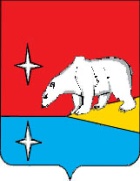 РОССИЙСКАЯ ФЕДЕРАЦИЯЧУКОТСКИЙ АВТОНОМНЫЙ ОКРУГСОВЕТ ДЕПУТАТОВИУЛЬТИНСКОГО МУНИЦИПАЛЬНОГО РАЙОНАР Е Ш Е Н И Еот 25 ноября 2014 г.	                       	 	 №  86	            	          пос. ЭгвекинотО внесении изменений в Устав Иультинскогомуниципального района Чукотского автономного округа      	В целях приведения Устава Иультинского муниципального района Чукотского автономного округа в соответствие с изменениями, внесенными в Федеральный закон от 6 октября 2003 года № 131-ФЗ «Об общих принципах организации местного самоуправления в Российской Федерации» Федеральным законом от 29 мая 2014 года № 136-ФЗ «О внесении изменений в статью 26.3 Федерального закона «Об общих принципах организации законодательных (представительных) и исполнительных органов государственной власти субъектов Российской Федерации» и Федеральный закон «Об общих принципах организации местного самоуправления в Российской Федерации», Федеральным законом от 23 июня 2014 года № 165-ФЗ «О внесении изменений в Федеральный закон «Об общих принципах организации местного самоуправления в Российской Федерации» и отдельные законодательные акты Российской Федерации», Федеральным законом от 21 июля 2014 года № 256-ФЗ «О внесении изменений в отдельные законодательные акты Российской Федерации по вопросам проведения независимой оценки качества оказания услуг организациями в сфере культуры, социального обслуживания, охраны здоровья и образования», Федеральным законом от 4 октября 2014 года № 290-ФЗ «О внесении изменений в статьи 36 и 74.1 Федерального закона «Об общих принципах организации местного самоуправления в Российской Федерации», Федеральным законом от 14 октября 2014 года № 307-ФЗ «О внесении изменений в Кодекс Российской Федерации об административных правонарушениях и отдельные законодательные акты Российской Федерации и о признании утратившими силу отдельных положений законодательных актов Российской Федерации в связи с уточнением полномочий государственных органов и муниципальных органов в части осуществления государственного контроля (надзора) и муниципального контроля», с изменениями, внесенными в Кодекс о муниципальной службе Чукотского автономного округа Законом Чукотского автономного округа от 2 июня 2014 года № 74-ОЗ «О внесении изменений в статью 32 Кодекса о муниципальной службе Чукотского автономного округа», принимая во внимание результаты публичных слушаний, а также требования Федерального закона от 21 июля 2005 года № 97-ФЗ «О  государственной регистрации уставов муниципальных образований», Совет депутатов Иультинского муниципального района	Р Е Ш И Л:        	1. Внести в Устав Иультинского муниципального района Чукотского автономного округа, принятый решением Совета депутатов Иультинского муниципального района от 26 ноября 2008 года № 32, зарегистрированный Отделом законодательства Чукотского автономного округа, ведения федерального регистра и регистрации уставов муниципальных образований Управления Министерства юстиции Российской Федерации по Магаданской области и Чукотскому автономному округу (Свидетельство о государственной регистрации от 23 января 2009 года №  RU875100002009001), изменения согласно приложению.	2. Установить, что в соответствии со статьей 36 Федерального закона от 28 декабря 2013 года № 400-ФЗ «О страховых пенсиях» изменения в части 3, части 4 и части 5 статьи 58 Устава Иультинского муниципального района вступают в силу с 1 января 2015 года.	3. Направить настоящее решение в Управление Министерства юстиции Российской Федерации по Магаданской области и Чукотскому автономному округу для государственной регистрации.	4. После государственной регистрации настоящее решение обнародовать в местах, определенных Уставом Иультинского муниципального района.         Приложение							       к решению Совета депутатов						          Иультинского муниципального района							        от 25 ноября 2014 г. № 86Изменения в Устав Иультинского муниципального района Чукотского автономного округа	1. В абзаце первом части 4 статьи 8 слова «Муниципальные правовые акты» заменить словами «Муниципальные нормативные правовые акты».																2. В статье 9:	1) пункт 1 части 1 изложить в следующей редакции:	«1) составление и рассмотрение проекта бюджета Иультинского муниципального района, утверждение и исполнение бюджета Иультинского муниципального района, осуществление контроля за его исполнением, составление и утверждение отчета об исполнении бюджета Иультинского муниципального района;»;					2) пункт 33 части 1 признать утратившим силу;					3) дополнить частью 1.1 следующего содержания:	«1.1. На территориях сельских поселений органами местного самоуправления Иультинского муниципального района решаются также иные вопросы местного значения, предусмотренные частью 1 статьи 14 Федерального закона от 6 октября 2003 года № 131-ФЗ «Об общих принципах организации местного самоуправления в Российской Федерации» для городских поселений, не отнесенные к вопросам местного значения сельских поселений в соответствии с частью 3 статьи 14 указанного Федерального закона.»;		4) абзац третий части 2 дополнить предложением следующего содержания:	«Порядок заключения соглашений определяется настоящим Уставом и (или) нормативным правовым актом Совета депутатов Иультинского муниципального района.».	3. Статью 10 дополнить частью 3 следующего содержания:	«3. Законами Чукотского автономного округа может осуществляться перераспределение полномочий между органами местного самоуправления Иультинского муниципального района и органами государственной власти Чукотского автономного округа. Перераспределение полномочий допускается на срок не менее срока полномочий Думы Чукотского автономного округа.».								4. Часть 1 статьи 11 дополнить пунктами 11 и 12 следующего содержания:	«11) совершение нотариальных действий, предусмотренных законодательством, в случае отсутствия в расположенном на межселенной территории населенном пункте нотариуса; 											12) создание условий для организации проведения независимой оценки качества оказания услуг организациями в порядке и на условиях, которые установлены федеральными законами.».											5. В статье 28:	1) пункт 10.1 части 1 признать утратившим силу;				2) дополнить частью 3 следующего содержания:	«3. В случае если избранный на муниципальных выборах Глава Иультинского муниципального района, полномочия которого прекращены досрочно на основании решения Совета депутатов Иультинского муниципального района об удалении его в отставку, обжалует в судебном порядке указанное решение, досрочные выборы Главы Иультинского муниципального района не могут быть назначены до вступления решения суда в законную силу.».											6. В статье 33:	1) в пункте 2 части 2 слова «состоять членом управления» заменить словами «состоять членом органа управления».							7. В статье 58:	1) в части 3 слово «трудовой» заменить словом «страховой»;	2) в части 4 слова «трудовой пенсии» заменить словами «страховой пенсии по старости»;	3) в части 5 слова «трудовой пенсии» заменить словами «страховой пенсии по старости».											8. В статье 61:	1) часть 1 дополнить пунктом 5 следующего содержания:	«5) имущество, предназначенное для решения вопросов местного значения в соответствии с частью 4 статьи 14 Федерального закона от 6 октября 2003 года № 131-ФЗ «Об общих принципах организации местного самоуправления в Российской Федерации», а также имущество, предназначенное для осуществления полномочий по решению вопросов местного значения в соответствии с частями 1 и 1.1 статьи 17 указанного Федерального закона.».											2) часть 2 признать утратившей силу;						3) в части 3 слова «частей 1, 2» заменить словами «части 1».         		9. Статью 72 изложить в следующей редакции:	«Статья 72. Доходы и расходы бюджета Иультинского муниципального района	1. Формирование доходов бюджета Иультинского муниципального района осуществляется в соответствии с бюджетным законодательством Российской Федерации, законодательством о налогах и сборах и законодательством об иных обязательных платежах.	2. Формирование расходов бюджета Иультинского муниципального района осуществляется в соответствии с расходными обязательствами муниципального образования, устанавливаемыми и исполняемыми органами местного самоуправления Иультинского муниципального района в соответствии с требованиями Бюджетного кодекса Российской Федерации.	3. Исполнение расходных обязательств Иультинского муниципального района осуществляется за счет средств бюджета Иультинского муниципального района в соответствии с требованиями Бюджетного кодекса Российской Федерации.».	10. Статью 73 признать утратившей силу.	11. Статью 74 изложить в следующей редакции:	«Статья 74. Выравнивание бюджетной обеспеченности Иультинского муниципального района и поселений	1. Выравнивание бюджетной обеспеченности Иультинского муниципального района осуществляется путем предоставления бюджету муниципального района дотации на выравнивание бюджетной обеспеченности Иультинского муниципального района из бюджета Чукотского автономного округа в соответствии с Бюджетным кодексом Российской Федерации и принимаемыми в соответствии с ним законами Чукотского автономного округа.	2. Выравнивание бюджетной обеспеченности поселений, входящих в состав Иультинского муниципального района, осуществляется путем предоставления бюджетам поселений дотаций на выравнивание бюджетной обеспеченности поселений из бюджета Чукотского автономного округа или из бюджета Иультинского муниципального района в случае наделения законом Чукотского автономного округа органов местного самоуправления Иультинского муниципального района полномочиями органов государственной власти Чукотского автономного округа по расчету и предоставлению дотаций бюджетам поселений за счет средств бюджета Чукотского автономного округа в соответствии с Бюджетным кодексом Российской Федерации и принимаемыми в соответствии с ним законами Чукотского автономного округа, а также дотаций на выравнивание бюджетной обеспеченности поселений из бюджета Иультинского муниципального района в соответствии с Бюджетным кодексом Российской Федерации и принимаемыми в соответствии с ним законами Чукотского автономного округа и нормативными правовыми актами Совета депутатов Иультинского муниципального района.».	12. Статью 77 изложить в следующей редакции:	«Статья 77. Предоставление субвенций бюджету Иультинского муниципального района на осуществление органами местного самоуправления государственных полномочий	1. Финансовое обеспечение расходных обязательств Иультинского муниципального района, возникающих при выполнении государственных полномочий Российской Федерации, переданных для осуществления органам местного самоуправления, осуществляется за счет средств федерального бюджета путем предоставления субвенций бюджету Иультинского муниципального района из бюджета Чукотского автономного округа в соответствии с Бюджетным кодексом Российской Федерации.	Субвенции на осуществление переданных органам местного самоуправления государственных полномочий Российской Федерации предоставляются из федерального бюджета бюджетам субъектов Российской Федерации в целях их распределения между местными бюджетами на указанные цели в соответствии с Бюджетным кодексом Российской Федерации.	2. Финансовое обеспечение расходных обязательств Иультинского муниципального района, возникающих при выполнении государственных полномочий Чукотского автономного округа, переданных для осуществления органам местного самоуправления законами Чукотского автономного округа, осуществляется за счет средств бюджета Чукотского автономного округа путем предоставления субвенций бюджету Иультинского муниципального района из бюджета Чукотского автономного округа в соответствии с Бюджетным кодексом Российской Федерации и принимаемыми в соответствии с ним законами Чукотского автономного округа.».	13. Дополнить статьей 77.1 следующего содержания:	«Статья 77.1. Субсидии и иные межбюджетные трансферты, предоставляемые бюджету Иультинского муниципального района из бюджета Чукотского автономного округа	1. В целях софинансирования расходных обязательств, возникающих при выполнении полномочий органов местного самоуправления по вопросам местного значения, из бюджета Чукотского автономного округа предоставляются субсидии бюджету Иультинского муниципального района в соответствии с Бюджетным кодексом Российской Федерации и принимаемыми в соответствии с ним законами Чукотского автономного округа.	2. В случаях и порядке, установленных законами Чукотского автономного округа в соответствии с Бюджетным кодексом Российской Федерации и принимаемыми в соответствии с ними иными нормативными правовыми актами органов государственной власти Чукотского автономного округа, бюджету Иультинского муниципального района могут быть предоставлены иные межбюджетные трансферты из бюджета Чукотского автономного округа.».	14. Дополнить статьей 77.2 следующего содержания:	«Статья 77.2. Субсидии и иные межбюджетные трансферты, предоставляемые из бюджета Иультинского муниципального района	1. Законом Чукотского автономного округа может быть предусмотрено предоставление бюджету Чукотского автономного округа субсидий из бюджетов поселений и (или) Иультинского муниципального района в соответствии с требованиями Бюджетного кодекса Российской Федерации.	2. Поселения, входящие в состав Иультинского муниципального района, перечисляют в бюджет Иультинского муниципального района межбюджетные субсидии на решение вопросов местного значения межмуниципального характера, определенных Федеральным законом от 6 октября 2003 года № 131-ФЗ «Об общих принципах организации местного самоуправления в Российской Федерации», в случаях, установленных Уставом Иультинского муниципального района в соответствии с требованиями Бюджетного кодекса Российской Федерации.	3. Бюджетам поселений могут быть предоставлены иные межбюджетные трансферты из бюджета Иультинского муниципального района в соответствии с требованиями Бюджетного кодекса Российской Федерации.	4. Бюджету Иультинского муниципального района могут быть предоставлены иные межбюджетные трансферты из бюджетов поселений в соответствии с требованиями Бюджетного кодекса Российской Федерации.».						15. В статье 84:	1) в части 5 слова «опубликованию (обнародованию)» заменить словами «обнародованию в местах, определенных настоящим Уставом,»; 	2) дополнить частью 6 следующего содержания:	«6. Глава Иультинского муниципального района, в отношении которого Советом депутатов Иультинского муниципального района принято решение об удалении его в отставку, вправе обратиться с заявлением об обжаловании указанного решения в суд в течение 10 дней со дня официального обнародования такого решения.».ГлаваИультинского муниципального районаПредседатель Совета депутатовИультинского муниципального районаА.Г. МаксимовВ.А. Нагорный